Koliko ima…?  Pokaži prstom na sličicu. Imenuj sličicu. Prebroji. Prebroj i na svojim prstićima. Poveži sliku s odgovarajućim brojem. 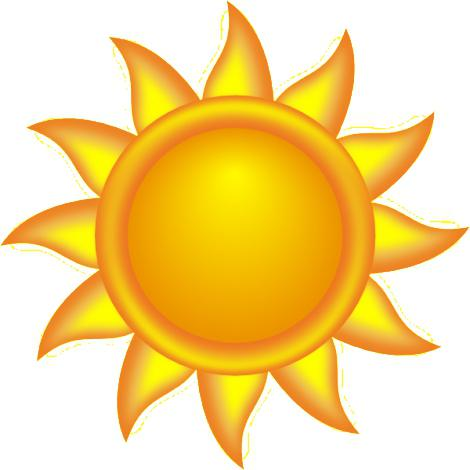 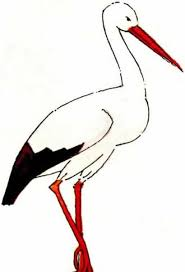 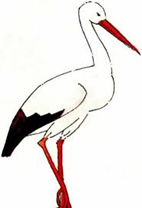 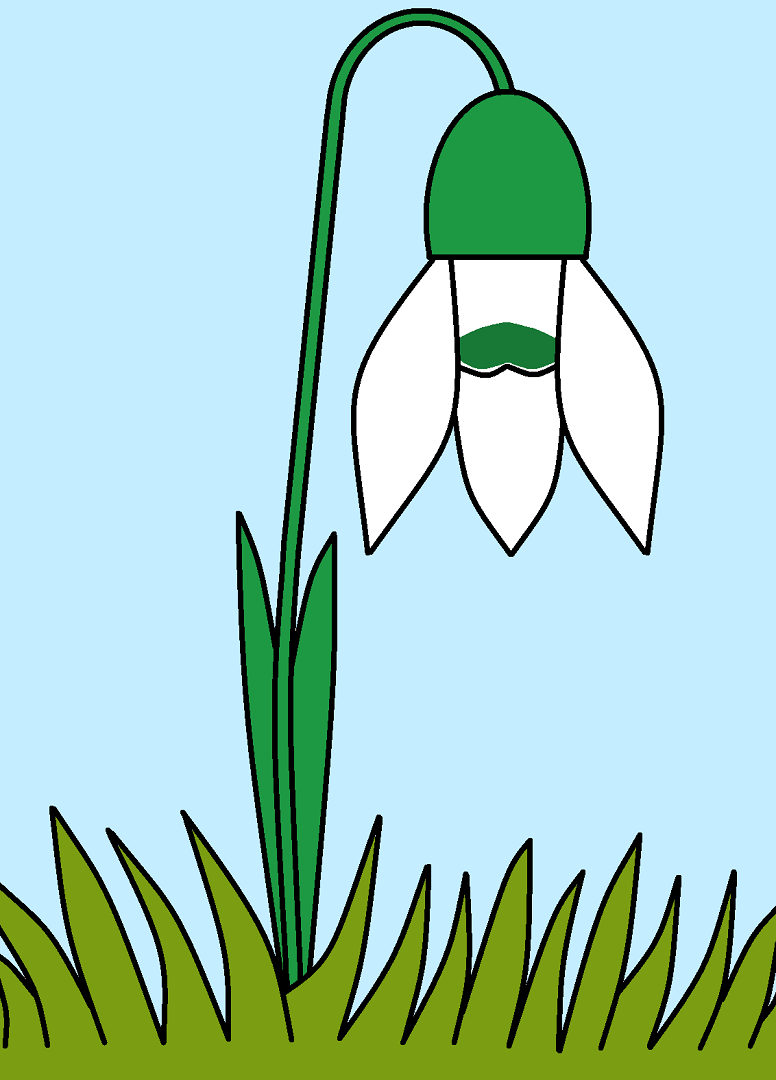 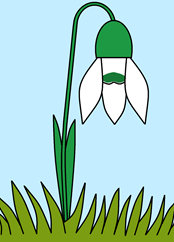 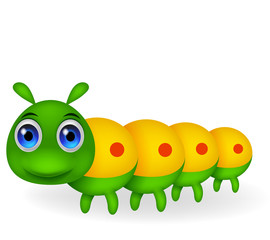 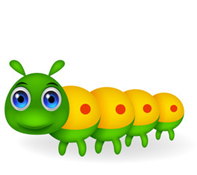 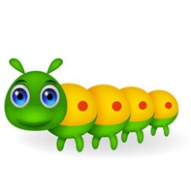 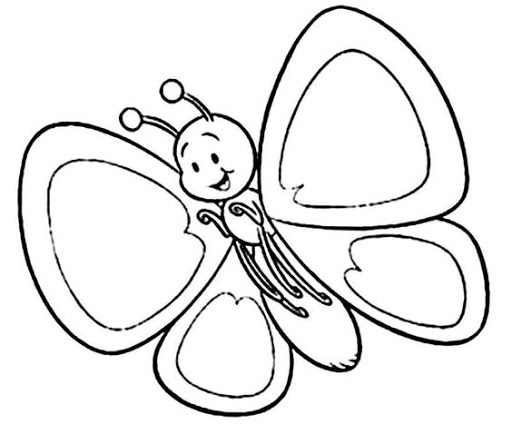 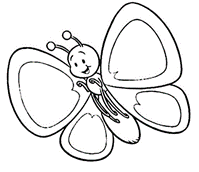 Preporuka za širenje aktivnosti i utvrđivanje vještina kod kuće u suradnji s roditeljima, udomiteljima:Prebroj: koliko je tanjura, žlica, vilica, noževa potrebno staviti na stol za vrijeme ručka. koliko je posuda na stolu, koliko je čaša na stolu. koliko voćki ima u dvorištu ili vrtu?Osjeti: hladnoću/toplinu žlice, vilice, noža. Od kakvog su materijala?Prepoznaj i pokaži:žlicu, vilicu, nož u prostoru gdje se oni inače nalaze u tvojoj kućilonac, tavicu za palačinke, posudu za salatuSlike preuzete s:https://stock.adobe.com/sk/images/cute-green-caterpillar-cartoon/52284112http://slatkisvijet.com/djecji-svijet/bojanke-za-printanje/vesele-proljetne-bojankehttps://bilamamakukunkabiotatataranta.blogspot.com/2017/02/visibaba-prvi-vijesnik-proljeca.htmlhttp://www.inet.hr/~mfalak/clip-slike/zivotinje/pages/Roda_jpg.htmhttps://hr.fehrplay.com/iskusstvo-i-razvlecheniya/54116-kak-narisovat-solnce-delay-kak-my.html